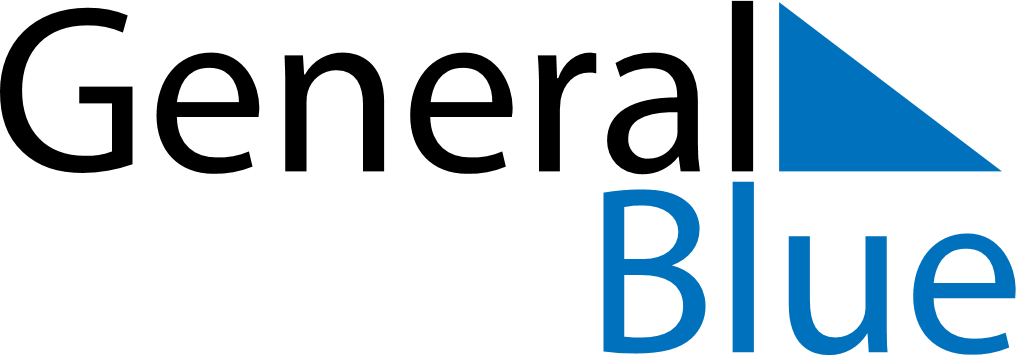 February 2024February 2024February 2024February 2024February 2024February 2024Rakaia, Canterbury, New ZealandRakaia, Canterbury, New ZealandRakaia, Canterbury, New ZealandRakaia, Canterbury, New ZealandRakaia, Canterbury, New ZealandRakaia, Canterbury, New ZealandSunday Monday Tuesday Wednesday Thursday Friday Saturday 1 2 3 Sunrise: 6:30 AM Sunset: 8:59 PM Daylight: 14 hours and 28 minutes. Sunrise: 6:32 AM Sunset: 8:58 PM Daylight: 14 hours and 26 minutes. Sunrise: 6:33 AM Sunset: 8:57 PM Daylight: 14 hours and 23 minutes. 4 5 6 7 8 9 10 Sunrise: 6:35 AM Sunset: 8:56 PM Daylight: 14 hours and 21 minutes. Sunrise: 6:36 AM Sunset: 8:55 PM Daylight: 14 hours and 18 minutes. Sunrise: 6:37 AM Sunset: 8:53 PM Daylight: 14 hours and 16 minutes. Sunrise: 6:39 AM Sunset: 8:52 PM Daylight: 14 hours and 13 minutes. Sunrise: 6:40 AM Sunset: 8:51 PM Daylight: 14 hours and 10 minutes. Sunrise: 6:42 AM Sunset: 8:50 PM Daylight: 14 hours and 7 minutes. Sunrise: 6:43 AM Sunset: 8:48 PM Daylight: 14 hours and 5 minutes. 11 12 13 14 15 16 17 Sunrise: 6:44 AM Sunset: 8:47 PM Daylight: 14 hours and 2 minutes. Sunrise: 6:46 AM Sunset: 8:46 PM Daylight: 13 hours and 59 minutes. Sunrise: 6:47 AM Sunset: 8:44 PM Daylight: 13 hours and 56 minutes. Sunrise: 6:49 AM Sunset: 8:43 PM Daylight: 13 hours and 54 minutes. Sunrise: 6:50 AM Sunset: 8:41 PM Daylight: 13 hours and 51 minutes. Sunrise: 6:51 AM Sunset: 8:40 PM Daylight: 13 hours and 48 minutes. Sunrise: 6:53 AM Sunset: 8:38 PM Daylight: 13 hours and 45 minutes. 18 19 20 21 22 23 24 Sunrise: 6:54 AM Sunset: 8:37 PM Daylight: 13 hours and 42 minutes. Sunrise: 6:55 AM Sunset: 8:35 PM Daylight: 13 hours and 39 minutes. Sunrise: 6:57 AM Sunset: 8:34 PM Daylight: 13 hours and 36 minutes. Sunrise: 6:58 AM Sunset: 8:32 PM Daylight: 13 hours and 33 minutes. Sunrise: 7:00 AM Sunset: 8:31 PM Daylight: 13 hours and 30 minutes. Sunrise: 7:01 AM Sunset: 8:29 PM Daylight: 13 hours and 28 minutes. Sunrise: 7:02 AM Sunset: 8:27 PM Daylight: 13 hours and 25 minutes. 25 26 27 28 29 Sunrise: 7:04 AM Sunset: 8:26 PM Daylight: 13 hours and 22 minutes. Sunrise: 7:05 AM Sunset: 8:24 PM Daylight: 13 hours and 19 minutes. Sunrise: 7:06 AM Sunset: 8:22 PM Daylight: 13 hours and 16 minutes. Sunrise: 7:08 AM Sunset: 8:21 PM Daylight: 13 hours and 13 minutes. Sunrise: 7:09 AM Sunset: 8:19 PM Daylight: 13 hours and 10 minutes. 